Dr. C. María Victoria Segura Díaz. Profesor Titular. Máster en Educación Superior y Licenciada en Educación Musical. Jefa de Grupo de Relaciones Internacionales en la Universidad de la Isla de la Juventud Jesús Montané Oropesa. En sus más de 20 años de labor en la Educación Superior ha ocupado  diferentes cargos en la Facultad de Ciencias Pedagógicas, actualmente se desempeña como profesora de la Facultad de Ciencias Sociales y Humanísticas e imparte docencia de pregrado en la carrera de Estudios Socioculturales. Ha dirigido tres proyectos sociocomunitario y tres de investigación, actualmente es líder del proyecto I+D+i sobre Turismo accesible e inclusivo y su impacto en el desarrollo socioeconómico en el destino Isla de la Juventud, además de atender la línea de investigación sobre trabajo sociocomunitario. Ha participado en varios tribunales de estudios de pre y posgrados y ha sido tutora de varios trabajos científicos estudiantiles, de maestrías y doctorados. Por su destacada labor le fue otorgado el Premio Especial del Ministro en el 2009 y el Premio del CITMA Territorial en el 2016. Cumplió misión internacionalista en la República Popular de Angola desde el año 2018-2020.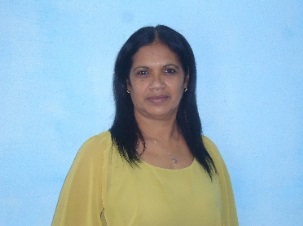 Resumen del cursoLas personas con discapacidad a nivel internacional reclaman de los gobiernos la posibilidad de ofertar un turismo que permita su inclusión social. La Isla de la Juventud muestra una oportunidad para la continuación del desarrollo de turismo accesible e inclusivo, expresado en la voluntad del gobierno y el PCC del territorio para implementar esta modalidad y ser los pioneros en el país por las condiciones reales y naturales donde se puedes entregar una oferta turística accesible, de salud y con enfoque identitario de calidad. La integración del MINTUR con las asociaciones que agrupan a las personas con discapacidad, las instituciones y Unidades Empresariales  Básicas (UEB) del sector turístico,  hacen posible la preparación de todos, a fin de lograr un turismo accesible e inclusivo. Demostrar que en el destino Isla de la Juventud existen potencialidades para el desarrollo del turismo accesible  e inclusivo, contribuyendo al desarrollo social y económico mediante la implementación de un proyecto de investigación que de salida al desarrollo local del territorio.  